AAST 2300 Introduction to African American Studies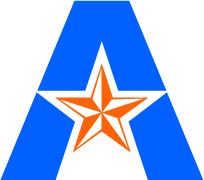 Spring 2017Instructor Dr. Pamela “Safisha” Hill Office Number: NA Office Telephone Number: 817 272-9642 / Cell 214 205-8804Email Address: pamelahill@uta.edu Faculty Profile: http://www.uta.edu/profiles/pamela%20-hill
Office Hours: By appointmentSection Information: AAST 2300 Sec 001Time and Place of Class Meetings: LS 101. 9:30 am – 10:50 am – Tuesdays. ThursdaysDescription of Course Content: This comprehensive course will examine the African American experience, primarily in the United States in the areas of history, sociology, psychology, religion, education, politics, economics and the cultural arts. This course is required for the minor in African American StudiesStudent Learning Outcomes: By the end of the semester, students should be able to:•	Become familiar with origins and core areas of discipline•	Be able to explain the relevance and scope •	Identify key issues and challenges that affect Black communities Cultivate campus / community program through  academic excellence and social responsibilityRequired Textbooks and Other Course Materials: The Miseducation of the Negro,  Dr Carter G WoodsonBreaking the Chains and Images of Psychological Slavery, Dr Naim AkbarOther assigned readings will be provided by professorDescriptions of major assignments and examinations: Group Scholar/Activist Perception Paper- Students will be put into small focused groups and assigned to research a scholar an activist, or an organization that had an impact on the discipline of Black/African American Studies.  Students will give oral presentation and turn in written paper of interview.Reflection Paper- Students will write two (2) reflection papers over two of the selected course text (Woodson, Akbar). Paper must be 3-5 pages, 1.5 space, 12 font.*Components of Reflection Assignments: Must be at least 4 paragraphs.(it CAN be longer) .3-7 sentences in each paragraph. For Akbar’s book, there are only three sections and you can write a reflection on each section following the guidelines below. (Psychological Legacy, Liberation, Racial Religious Images). Woodson has 21 chapters, however rather than writing reflections on each chapter, AFTER reading this book, write an overview reflection. Please be sure to follow outlined components below.	1st paragraph.. what was the book ABOUT?2nd paragraph.. overall, how did the information you read make you FEEL or THINK?	 3rd paragraph. . after reading this book, what did you LEARN about YOURSELF?4th paragraph..Was the information in this book IMPORTANT TODAY?  If so….in what way?  If not…why not?Research Oral/ Media Presentation/Summery Paper – RESEARCH ORAL/MEDIA PRESENTATION –Students will submit  a research presentation on an approved topic related to African American Studies. Topics will be discussed in class and approved by the professor to ensure no duplication. Summary Paper must be 3-5 pages, 12 font and 1.5 space. Students will give a oral media (power point, video, slide share, etc),  presentation over their research. Presentation must be at least 10 -15 slides, or if video, 7-10 minutes. At least three sources must be used and can include articles, books, and personal interviews. Final Examination – Students will take a final exam at the end of the semester over information learned in this course. 1. Group Scholar/Activist Presentation            20  points	2.  Reflection –Akbar		                            20 points3.  Reflection – Woodson                                    20 points4.   Research Presentation/Summary Paper	 20 points				5    Final Examination		                        	 20 points	             TOTAL         			                    	100 POINTSGrading Scale	90 – 100 = A        80 – 89 = B         70 – 79 = C          60 – 69 = D          0 – 59 = FCOURSE SCHEDULE FOR SPRING 2017As the instructor for this course, I reserve the right to adjust this schedule in any way that serves the educational needs of the students enrolled in this course. –Dr Pamela “Safisha” HillAttendance: At The University of Texas at Arlington, taking attendance is not required but attendance is a critical indicator in student success. Each faculty member is free to develop his or her own methods of evaluating students’ academic performance, which includes establishing course-specific policies on attendance. As the instructor of this section, I will take regular attendance, as it is important for students to attend ALL classes in order to stay updated on new and relevant information provided through this course. I expect students who miss class due to illness, family, or work related issues, to inform me of dates you will be out. However, while UT Arlington does not require instructors to take attendance in their courses, the U.S. Department of Education requires that the University have a mechanism in place to mark when Federal Student Aid recipients “begin attendance in a course.” UT Arlington instructors will report when students begin attendance in a course as part of the final grading process. Specifically, when assigning a student a grade of F, faculty report the last date a student attended their class based on evidence such as a test, participation in a class project or presentation, or an engagement online via Blackboard. This date is reported to the Department of Education for federal financial aid recipients.Grade Grievances: Any appeal of a grade in this course must follow the procedures and deadlines for grade-related grievances as published in the current University Catalog. [http://catalog.uta.edu/academicregulations/grades/#undergraduatetext; http://catalog.uta.edu/academicregulations/grades/#graduatetext.  http://www.uta.edu/deanofstudents/student-complaints/index.php.Drop Policy: Last Day to Drop, March 31. Students may drop or swap (adding and dropping a class concurrently) classes through self-service in MyMav from the beginning of the registration period through the late registration period. After the late registration period, students must see their academic advisor to drop a class or withdraw. Undeclared students must see an advisor in the University Advising Center. Drops can continue through a point two-thirds of the way through the term or session. It is the student's responsibility to officially withdraw if they do not plan to attend after registering. Students will not be automatically dropped for non-attendance. Repayment of certain types of financial aid administered through the University may be required as the result of dropping classes or withdrawing. For more information, contact the Office of Financial Aid and Scholarships (http://wweb.uta.edu/aao/fao/).Disability Accommodations: UT Arlington is on record as being committed to both the spirit and letter of all federal equal opportunity legislation, including The Americans with Disabilities Act (ADA), The Americans with Disabilities Amendments Act (ADAAA), and Section 504 of the Rehabilitation Act. All instructors at UT Arlington are required by law to provide “reasonable accommodations” to students with disabilities, so as not to discriminate on the basis of disability. Students are responsible for providing the instructor with official notification in the form of a letter certified by the Office for Students with Disabilities (OSD).  Only those students who have officially documented a need for an accommodation will have their request honored. Students experiencing a range of conditions (Physical, Learning, Chronic Health, Mental Health, and Sensory) that may cause diminished academic performance or other barriers to learning may seek services and/or accommodations by contacting: The Office for Students with Disabilities, (OSD)  www.uta.edu/disability or calling 817-272-3364. Information regarding diagnostic criteria and policies for obtaining disability-based academic accommodations can be found at www.uta.edu/disability.Counseling and Psychological Services, (CAPS)   www.uta.edu/caps/ or calling 817-272-3671 is also available to all students to help increase their understanding of personal issues, address mental and behavioral health problems and make positive changes in their lives. Non-Discrimination Policy: The University of Texas at Arlington does not discriminate on the basis of race, color, national origin, religion, age, gender, sexual orientation, disabilities, genetic information, and/or veteran status in its educational programs or activities it operates. For more information, visit uta.edu/eos.Title IX Policy: The University of Texas at Arlington (“University”) is committed to maintaining a learning and working environment that is free from discrimination based on sex in accordance with Title IX of the Higher Education Amendments of 1972 (Title IX), which prohibits discrimination on the basis of sex in educational programs or activities; Title VII of the Civil Rights Act of 1964 (Title VII), which prohibits sex discrimination in employment; and the Campus Sexual Violence Elimination Act (SaVE Act). Sexual misconduct is a form of sex discrimination and will not be tolerated. For information regarding Title IX, visit www.uta.edu/titleIX or contact Ms. Jean Hood, Vice President and Title IX Coordinator at (817) 272-7091 or jmhood@uta.edu.Academic Integrity: Students enrolled all UT Arlington courses are expected to adhere to the UT Arlington Honor Code:I pledge, on my honor, to uphold UT Arlington’s tradition of academic integrity, a tradition that values hard work and honest effort in the pursuit of academic excellence. I promise that I will submit only work that I personally create or contribute to group collaborations, and I will appropriately reference any work from other sources. I will follow the highest standards of integrity and uphold the spirit of the Honor Code.UT Arlington faculty members may employ the Honor Code in their courses by having students acknowledge the honor code as part of an examination or requiring students to incorporate the honor code into any work submitted. Per UT System Regents’ Rule 50101, §2.2, suspected violations of university’s standards for academic integrity (including the Honor Code) will be referred to the Office of Student Conduct. Violators will be disciplined in accordance with University policy, which may result in the student’s suspension or expulsion from the University. Additional information is available at https://www.uta.edu/conduct/. Electronic Communication: UT Arlington has adopted MavMail as its official means to communicate with students about important deadlines and events, as well as to transact university-related business regarding financial aid, tuition, grades, graduation, etc. All students are assigned a MavMail account and are responsible for checking the inbox regularly. There is no additional charge to students for using this account, which remains active even after graduation. Information about activating and using MavMail is available at http://www.uta.edu/oit/cs/email/mavmail.php.Campus Carry:  Effective August 1, 2016, the Campus Carry law  (Senate Bill 11) allows those licensed individuals to carry a concealed handgun in buildings on public university campuses, except in locations the University establishes as prohibited. Under the new law, openly carrying handguns is not allowed on college campuses. For more information, visit http://www.uta.edu/news/info/campus-carry/Student Feedback Survey: At the end of each term, students enrolled in face-to-face and online classes categorized as “lecture,” “seminar,” or “laboratory” are directed to complete an online Student Feedback Survey (SFS). Instructions on how to access the SFS for this course will be sent directly to each student through MavMail approximately 10 days before the end of the term. Each student’s feedback via the SFS database is aggregated with that of other students enrolled in the course.  Students’ anonymity will be protected to the extent that the law allows. UT Arlington’s effort to solicit, gather, tabulate, and publish student feedback is required by state law and aggregate results are posted online. Data from SFS is also used for faculty and program evaluations. For more information, visit http://www.uta.edu/sfs.Final Review Week: for semester-long courses, a period of five class days prior to the first day of final examinations in the long sessions shall be designated as Final Review Week. The purpose of this week is to allow students sufficient time to prepare for final examinations. During this week, there shall be no scheduled activities such as required field trips or performances; and no instructor shall assign any themes, research problems or exercises of similar scope that have a completion date during or following this week unless specified in the class syllabus. During Final Review Week, an instructor shall not give any examinations constituting 10% or more of the final grade, except makeup tests and laboratory examinations. In addition, no instructor shall give any portion of the final examination during Final Review Week. During this week, classes are held as scheduled. In addition, instructors are not required to limit content to topics that have been previously covered; they may introduce new concepts as appropriate.Emergency Exit Procedures: Should we experience an emergency event that requires us to vacate the building, students should exit the room and move toward the nearest exit.  When exiting the building during an emergency, one should never take an elevator but should use the stairwells. Faculty members and instructional staff will assist students in selecting the safest route for evacuation and will make arrangements to assist individuals with disabilities.Student Support Services: UT Arlington provides a variety of resources and programs designed to help students develop academic skills, deal with personal situations, and better understand concepts and information related to their courses. Resources include tutoring, major-based learning centers, developmental education, advising and mentoring, personal counseling, and federally funded programs. For individualized referrals, students may visit the reception desk at University College (Ransom Hall), call the Maverick Resource Hotline at 817-272-6107, send a message to resources@uta.edu, or view the information at http://www.uta.edu/universitycollege/resources/index.php.The IDEAS Center (2nd Floor of Central Library) offers free tutoring to all students with a focus on transfer students, sophomores, veterans and others undergoing a transition to UT Arlington. To schedule an appointment with a peer tutor or mentor email IDEAS@uta.edu or call (817) 272-6593.The English Writing Center (411LIBR): [Optional.] The Writing Center Offers free tutoring in 20-, 40-, or 60-minute face-to-face and online sessions to all UTA students on any phase of their UTA coursework. Our hours are 9 am to 8 pm Mon.-Thurs., 9 am-3 pm Fri. and Noon-6 pm Sat. and Sun. Register and make appointments online at http://uta.mywconline.com. Classroom Visits, workshops, and specialized services for graduate students are also available. Please see www.uta.edu/owl for detailed information on all our programs and services.The Library’s 2nd floor Academic Plaza offers students a central hub of support services, including IDEAS Center, University Advising Services, Transfer UTA and various college/school advising hours. Services are available during the library’s hours of operation. http://library.uta.edu/academic-plazaEmergency Phone Numbers:  In case of an on-campus emergency, call the UT Arlington Police Department at 817-272-3003 (non-campus phone), 2-3003 (campus phone). You may also dial 911. Non-emergency number 817-272-3381Week 1Tuesday- Jan 17Thursday Jan 19Week 1Introduction –Course OverviewBlack Studies as a disciplineReview of SyllabusLecture/Discussion                              FilmBlack Studies USAGroup Assignment- Scholar /ActivistWeek 2Tuesday  Jan 24Thursday, Jan 26Week 2Black History: The BeginningLecture and DiscussionFilmBlack History, Lost, Stolen or StrayedReading AssignmentPsychological Slavery, AkbarWeek 3Tuesday  Jan 31Thursday,  Feb 2Week 3Black ReligionLecture and DiscussionGroup PresentationWeek 4Tuesday Feb 7Thursday, Feb 9Week 4Black Psychology, Black Social OrganizationLecture and DiscussionReflection on Akbar Reading DueGroup PresentationWeek 5 Tuesday Feb 14Thursday, Feb 16Week 5Guest Speaker TBAResearch  Presentation AssignedGroup PresentationReading AssignmentMiseducation of the Negro- WoodsonWeek 6Tuesday Feb 21Thursday, Feb 23Week 6Guest Speaker TBAGroup PresentationWeek 7 Tuesday Feb 28Thursday, March 2Week 7Research PresentationReflection on Woodson Reading DueResearch PresentationWeek 8Tuesday March 7Thursday, March 9Week 8Research PresentationResearch PresentationWeek 9Tuesday March 14Thursday, March 15Week 9                        SPRING BREAK                              SPRING BREAKWeek 10Tuesday March 21Thursday,  March 23Week 10Research PresentationResearch PresentationWeek 11           Tuesday  March 28Thursday, March 30Week 11Research PresentationResearch PresentationWeek 12Tuesday April 4Thursday, April 6Week 12Research PresentationResearch PresentationWeek 13Tuesday April 11Thursday, April 13Week 13Research PresentationResearch PresentationWeek 14 Tuesday April 18Thursday, April 20Week 14Research PresentationResearch PresentationWeek 15Tuesday April 25Thursday, April 27Week 15Course Wrap upReview for FinalWeek 16Tuesday May 2Thursday,  May 4Week 16Review for FinalLast Day of Class